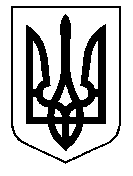 ТАЛЬНІВСЬКА РАЙОННА РАДАЧеркаської областіР  І  Ш  Е  Н  Н  Я20.10.2015                                                                                  № 42-6/VIПро хід виконання районної програми «Репродуктивне здоров’я на період  до 2015 року»Відповідно до пункту 16 частини 1 статті 43, статті 59 Закону України «Про місцеве самоврядування в Україні»,  врахувавши висновки постійної комісії районної ради з питань захисту населення від наслідків Чорнобильської катастрофи, охорони здоров’я та соціального захисту населення, освіти, культури, засобів масової інформації, сім’ї, молодіжної політики, фізкультури та спорту, районна рада   ВИРІШИЛА: 1. Інформацію головного лікаря Тальнівської центральної районної лікарні Майсюка А.В. про хід виконання районної програми «Репродуктивне здоров’я  на період до 2015 року» (далі - Програма), затвердженої рішенням районної ради від 29.05.2008 № 17-7 взяти до відома.2. Відмітити, що виконавцями, вказаними в Програмі, проводилась робота щодо поліпшення репродуктивного здоров'я населення  району.3. Запропонувати районній державній адміністрації спільно з  іншими виконавцями :3.1. Продовжити роботу з реалізації завдань і заходів передбачених Програмою.3.2.  Забезпечити контроль за проведенням санітарно-освітньої роботи з питань здорового способу життя, планування сім’ї та профілактики інфекцій.4. Продовжити дію Програми на період 2016 року до розроблення відповідної Програми на наступний період і подання її на затвердження в установленому порядку.5. Внести зміни до рішення районної ради від 29.05.2008 № 17-7 «Про районну програму «Репродуктивне здоров’я на період  до 2015 року», а саме: в назві , тексті рішення та в тексті Програми, цифри «до 2015 року» замінити на цифри «до 2016 року».6. Контроль за виконанням рішення покласти на постійну комісію районної ради з питань захисту населення від наслідків Чорнобильської катастрофи, охорони здоров’я та соціального захисту населення, освіти, культури, засобів масової інформації, сім’ї, молодіжної політики, фізкультури та спорту.Голова районної ради                                                              Н.Руснак